Scheda Unica del Master (SU-AF) Master in “Tecnologie Birrarie – Brewing Technologies”Scheda Unica del Master (SU-AF) Master in “Tecnologie Birrarie – Brewing Technologies”Informazioni GeneraliMaster in Tecnologie Birrarie – Brewing TechnologiesLink al Regolamento didattico: http://www.unipg.it/didattica/master-e-corsi-di-perfezionamento/offerta-formativa  Titolo e/o certificazione rilasciata: Master di I livello in Tecnologie BirrarieBando: Dipartimento: Scienze Agrarie, Alimentari e AmbientaliAnno accademico: 2016/2017Area disciplinare: AGR/15Livello: I livello Direttore: Prof. Giuseppe PerrettiDurata: annualeModalità di erogazione della didattica: frontale, laboratorialeLingua: IngleseCosto: € 5000,00Scadenza rate: rata unica al momento dell’immatricolazioneScadenza bando: 03 ottobre 2016Inizio e fine immatricolazione/iscrizione: scadenza immatricolazione 04 novembre 2016Periodo di svolgimento: (gennaio-novembre 2017)Sito del Corso: http://www.cerb.unipg.it/corsi1.html Eventuali borse: noEventuali Atenei/Enti in collaborazione: noCaratteristicheObiettivi formativi e finalità Il Master di I livello in «Tecnologie Birrarie – Brewing Technologies», si articola in 60 crediti formativi ed è finalizzato a fornire le basi culturali necessarie per formare una figura professionale (tecnico, specialista) preparata ad operare, da Responsabile, nel settore delle tecnologie maltarie e birrarie. Le conoscenze e le capacità teorico-pratiche che saranno acquisite al termine del corso, prevedono l'approfondimento della tecnologia di produzione del malto e della birra.Sbocchi professionali: Il Master si prefigge l’obiettivo di formare una figura professionale (tecnico, specialista) preparata ad operare, da Responsabile, nel settore delle tecnologie maltarie e birrarie. I partecipanti, attraverso lezioni teoriche in aula e verifiche pratiche su impianti pilota per la produzione della birra e del malto, verranno formati su tutti i principali processi e le tecnologie, che dalle materie prime portano al prodotto finito.Numero partecipanti: massimo 25 iscritti – minimo 5 iscrittiCrediti formativi: 60 CFURequisiti d'ammissioneTitoli d’accesso: L’accesso al Master è riservato in via prioritaria ai laureati in vecchio ordinamento in Scienze e Tecnologie Alimentari, ai possessori di laurea magistrale della Classe LM70, laurea specialistica della classe LS78S, laurea triennale della Classe L26.Il Collegio dei docenti può ammettere, inoltre, possessori di lauree appartenenti ad altre classi, previa valutazione dei curriculum formativi, riconosciuti idonei sulla base delle modalità di ammissione. Il Master è aperto anche ai possessori di altro titolo equipollente conseguito all’estero in discipline e tematiche attinenti, purché riconosciute idonee in base alla normativa vigente.Criteri di selezione: In caso di superamento del numero massimo degli iscritti, il Collegio dei docenti procederà a nominare una Commissione al fine di procedere alla selezione. La selezione sarà per titoli e colloquio.Data di selezione: 19 ottobre 2016DidatticaSede di svolgimento della didattica frontale: (Dipartimento DSAAA - Via San Costanzo snc – 06126, Perugia (Pg), aule di Scienze e Tecnologie Alimentari situate all’interno dell’Orto Botanico)Sede di svolgimento della didattica laboratoriale: CERB Laboratori, Via Corrotaldo snc, 06051 Casalina di Deruta (Pg)Programmazione didattica degli insegnamenti con elenco dei docenti e n. CFU: http://www.cerb.unipg.it/corsi1.html Frequenza (% obbligatorietà): 70 %Stage (durata e n. CFU): 600 ore - 24 CFUProva finale (tipologia e n. CFU): Tesi, prova scritta e orale – 3 CFU.ContattiNome e Cognome Prof. Giuseppe PerrettiVia San Costanzo snc – 06126, Perugia (Pg) 075.585.7922giuseppe.perretti@unipg.it Ufficio Amministrativo di riferimento: Segreteria Amministrativa CERBTel: 075.585.7946Ubicazione: Via San Costanzo snc – 06126, Perugia (Pg)Orari: secondo calendario ufficiale pubblicato entro il 31-12-2016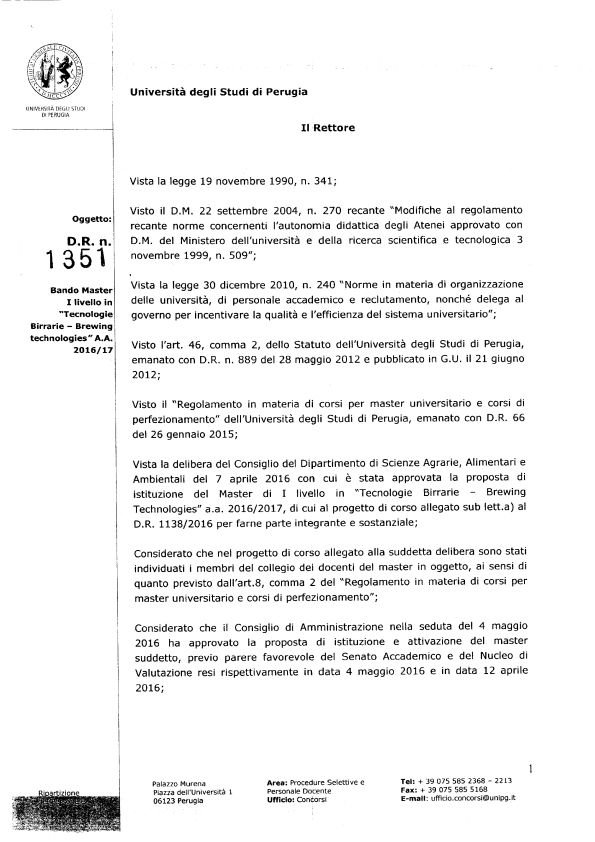 